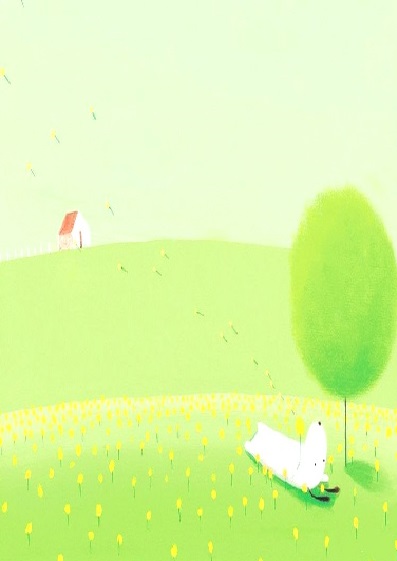 導師:胡小玫              系別班級:高服一甲得獎感言:    現在的孩子，雖少了一分堅強，卻多了一分柔軟。    現代的社會環境對大學生而言是項艱鉅的挑戰，他們必須在求學期間就裝備好自己以期能在未來職場順利發展或勝出展現，但對少子女趨勢下成長呼護的孩子似乎並不容易認知未來需要面對的嚴峻考驗。作為一個大一導師，如何為他們繪製美麗人生藍圖，但同時又讓學生們能熱誠投入學習專業知能，我想對每一個老師都是挑戰。依個人經驗，鼓勵先於挑戰與訓誡，讓學生有「試」的勇氣，以「努力雖不一定成功，但不努力必然失敗」的心態投入學習與各類活動，並於後續嘉勉。而在這過程中，老師與學生的世代及生命經驗差異，總有時候會些微感嘆於堅韌度的不同，但也因這樣的不同，我們必須花費更多心神於教學與輔導易感的學生，蹲得夠低、靠得越近，才能看盡原來眼中深處的憂喜情懷。當心與他們能連結一起時，彼此的感動的那一刻，我想，這便是為師的意義所在了。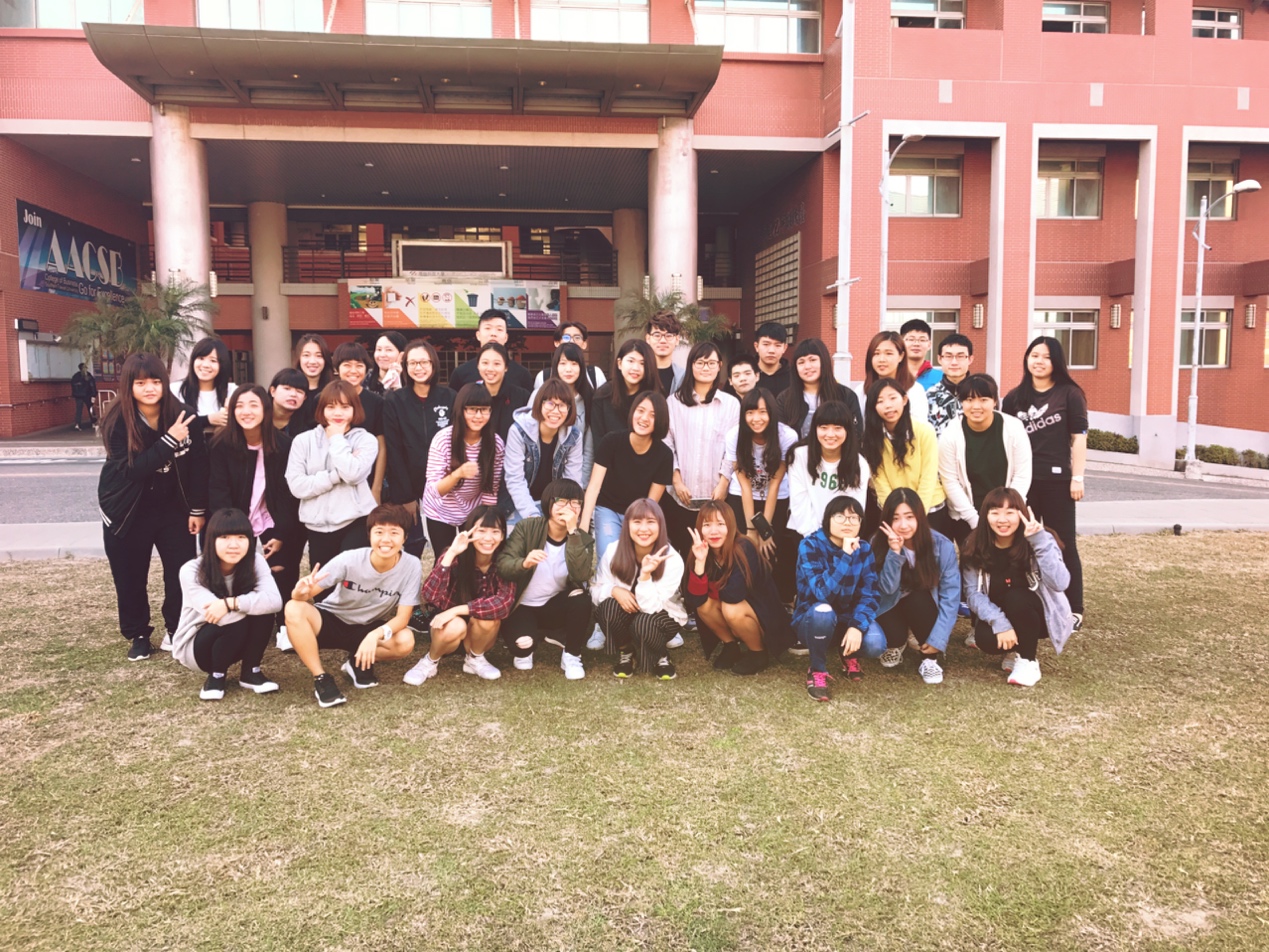 